Приложение №1Обновление имиджа на рекламных носителях LiteboxЛокация и кол-воМатериал:Светопропускающий оракал, бэкпринт.Размеры:120*80 см, 70*50 смПримечание:При оклейке лайтбоксов в филиалах на территории города Ташкента, необходимо присутствие сотрудника департамента маркетинга.До                                                                            После                                                                                 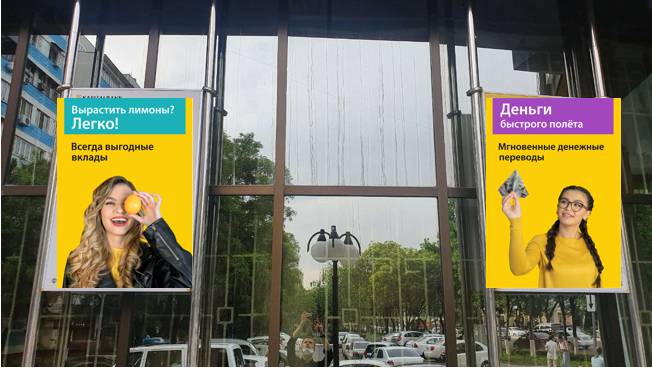 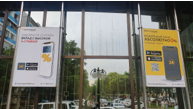 До                                                                            После                                                                                 